QUESTIONÁRIOObtenção de MetaisProcessamento de Ligas MetálicasTipos de Ligas MetálicasProcessamento Térmico de Ligas MetálicasMaterial para Consulta:	Questões 1-6: texto na Pasta/Professores/Pedrini	Questão7: Livro Callister (Capítulo sobre Processamento Térmico de Ligas Metálicas)	Questões 8-12: Livro Callister (Capítulo sobre Ligas Metálicas)O que é o aço?Cite um efeito da adição da maior quantidade de carbono nas ligas de ferro.Descreva os processos para reduzir o ferro a partir de seus minérios.Por alto-fornoPor redução diretaCite as principais características dos métodos atuais, citados abaixo, para converter o gusa em aço.Conversores a oxigênioFornos elétricos a arcoPor que é necessária a etapa desoxidação no processamento do aço?Quais as funções do refino secundário do aço?Citar as principais características dos seguintes tratamentos térmicos: recozimento intermediário, recozimento para alívio de tensões, normalização, recozimento pleno e recozimento subcrítico.Citar e descrever as quatro operações de conformação que são usadas para dar forma a ligas metálicas.Citar as características das quatro técnicas de fundição.Citar quatro tipos diferentes de aço e, para cada tipo,citar as diferenças em composição , as propriedades que os distinguem e algumas de suas aplicações típicas.Citar os quatro tipos de ferro fundido e, para cada tipo, descrever a sua microestrutura e observar as suas características mecânicas gerais.Citar sete tipos diferentes de ligas não ferrosas e, para cada tipo, citar as suas características físicas e mecânicas que as distinguem. Listar três de suas aplicações típicas.Resolução do Exercício 8.P15:tr= ?σ= 80 MpaT= 700 °C= 973 KObter o Parâmetro de Larson-Miller a partir do gráfico da Fig. 8.43 da seguinte maneira:- Entrar com o valor da tensão até a curva.- Ler o valor do parâmetro. Neste problema, o parâmetro é igual a 23 x 103.- O parâmetro de Larson-Miller é definido como sendo: T(C+tr), onde C é uma constante (geralmente na ordem de 20), T em K, e o tempo de vida até a ruptura em horas. Então neste exercício a resolução fica da seguinte maneira:			23 x 103= 973.(20 + log tr)Resposta: tr= 4365,2 h ≈ 181 dias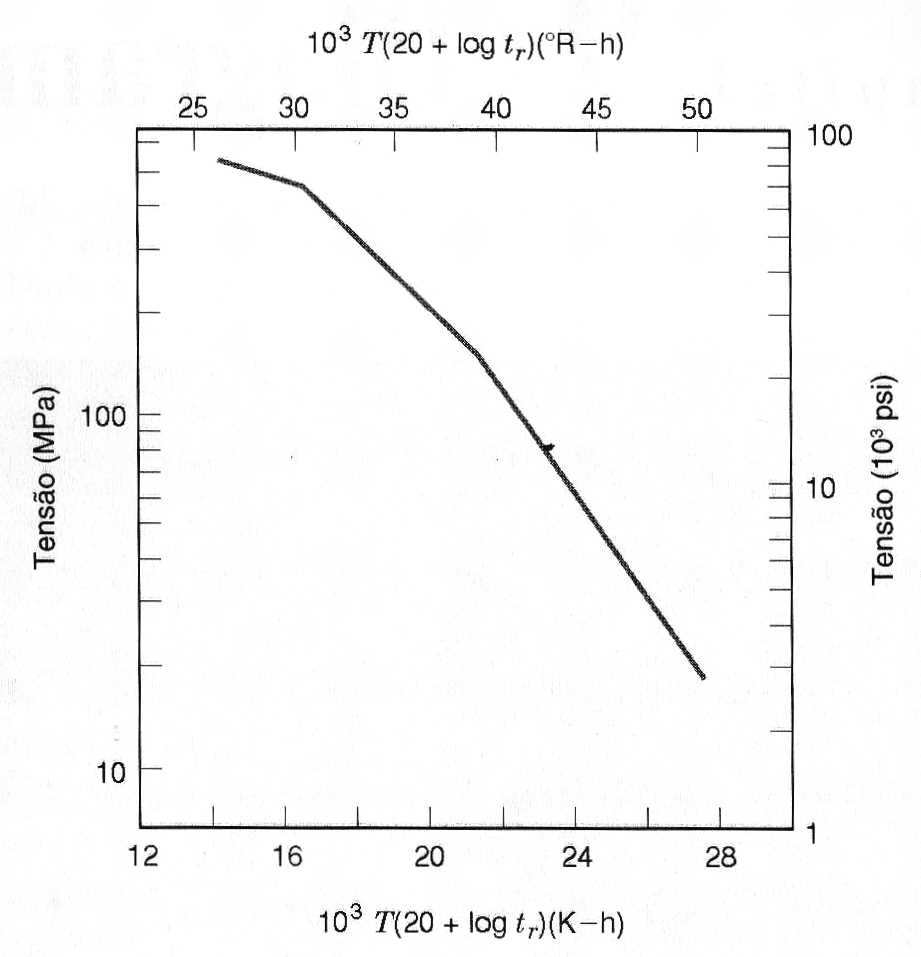 